SCRIP REBATES!!!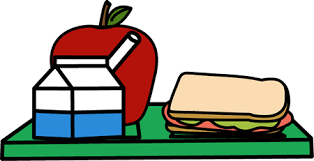 WOW! What a month for the scrip program.  There is 870 dollars coming back to the parents in rebates for just the lunch program.  The average rebate was $40 dollars which is 10 free lunches!! The highest rebate this month was close to $175 which is 43 free lunches!  Keep working hard on using the raise right app and earning money towards lunch and tuition.   With all of the hard work the scrip program raised $1,000.  This is a new record!  Let’s see if we can beat that in November or December with our holiday shopping!SCRIP PROGRAM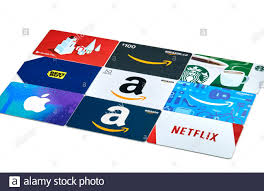 Questions about the scrip program. Concerned about signing up and wanting some help.  Nicole will be available on Tuesday November 9th around 4:30 at the school to help parents sign up or answer any questions.  Learn how to use the app and how to make the most use out of the program! Start making money for lunches or tuition!!  Keep an eye out for some order forms on a large variety of scrip cards that are offered.  You can take these around and ask friends and family to purchase their holiday gift cards from you and earn some money towards your lunch or tuition.   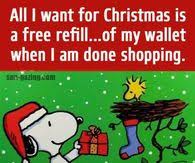 